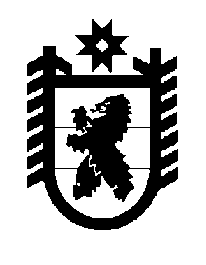 Российская Федерация Республика Карелия    ПРАВИТЕЛЬСТВО РЕСПУБЛИКИ КАРЕЛИЯРАСПОРЯЖЕНИЕот 11 января 2018 года № 6р-Пг. Петрозаводск Признать утратившим силу распоряжение Правительства Республики Карелия от 31 октября 2016 года № 836р-П (Собрание законодательства Республики Карелия, 2016, № 10, ст. 2234).Исполняющий обязанности           Главы Республики Карелия                                                        А.Е. Чепик